別記第１２号様式（第９条関係）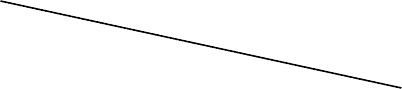 活 動 内 容 報 告 書（申請者名	）活 動 名 等日時(期間)平成	年	月	日	～	平成	年	月	日場	所活動内容の 詳細（必要に応じ て活動内容が わかる資料を 添付）項	目予定額実績額比較増減摘	要収入収入合	計支出支出合	計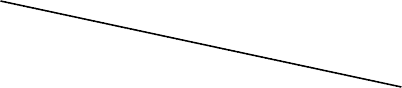 